Přihlašuji svého syna / svou dceru ________________________________________________________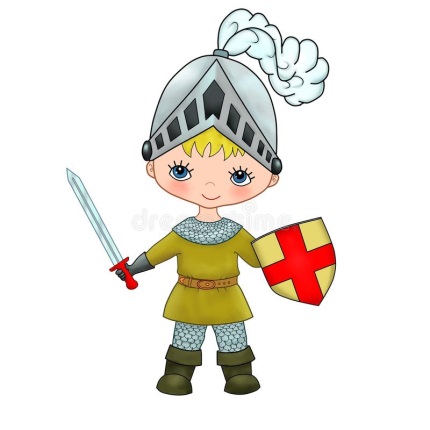                              Datum narození _____________________Místo_____________________________________                                  Bydliště___________________________________Škola, ročník:______________________                            Znalosti němčiny:_______________Zájmy, koníčky  dítěte: __________________________Zákonný zástupce: jméno: _______________________Tel., Mail:____________________, podpis: _____________________________na 5 denní příměstský česko-německý tábor v termínu 22. - 26. 7. 2019 pro děti od 6 do 13 letMalí rytíři na cestě  za pokladem Slezska, který pořádá Sdružení slezsko-německých přátel Hlučínska 
v Hlučíně, Zahradní 24, Hlučín, místo konání také  Mírové náměstí 19,Hlučín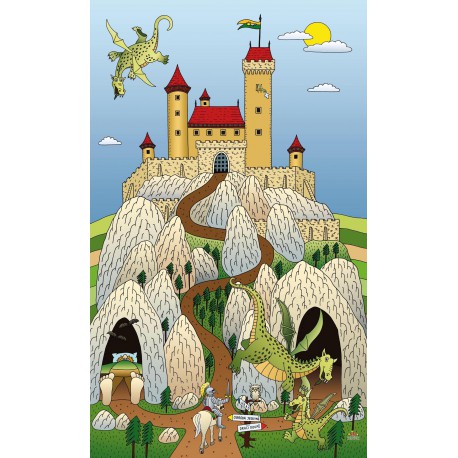 Se zapojením německých slovíček a písniček, se sportovními aktivitami, výlety a návštěvami hradů a zámků. V ceně je zahrnuto také vstupné a cestovné. Na projektu se účastní studenti  z Mnichova a Vídně. 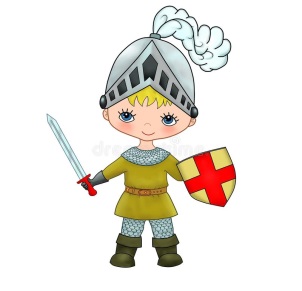 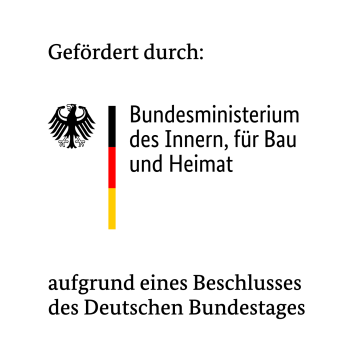 Cena 1500,- 